4th, 5th, and 6th Grade Reflection 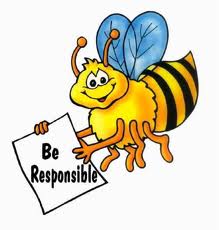 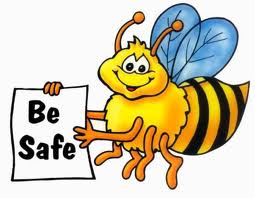 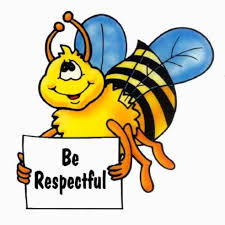 Name:  ____________________________Date:  ____________________________1.  What expectation did I not meet?  ______________________________________________ __________________________________________________________________________________________________________________________________________2.  Why was my behavior a problem? (continue on back if needed)______________________________________________ __________________________________________________________________________________________________________________________________________3.  What could I have done instead? (continue on back if needed)______________________________________________ __________________________________________________________________________________________________________________________________________4.  Do I need to apologize to anyone?			Did I apologize?      yes	      no						    yes		noto whom:  ____________________Student Signature:  _____________________________Teacher Signature:  _____________________________Parent/Guardian Signature:  _____________________________